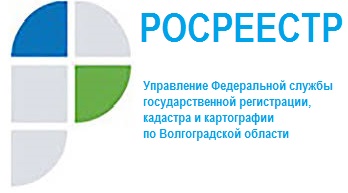 Вопрос:В какой срок осуществляется ипотека?Ответ:Ипотека жилого помещения регистрируется в следующие сроки (п. 11 ч. 1 ст. 16 Закона о регистрации недвижимости):пять рабочих дней, если документы поданы в офисы и приемные Росреестра или кадастровой палаты;семь рабочих дней, если документы поданы в МФЦ.Если договор удостоверен нотариально, то срок регистрация – 3 дня.